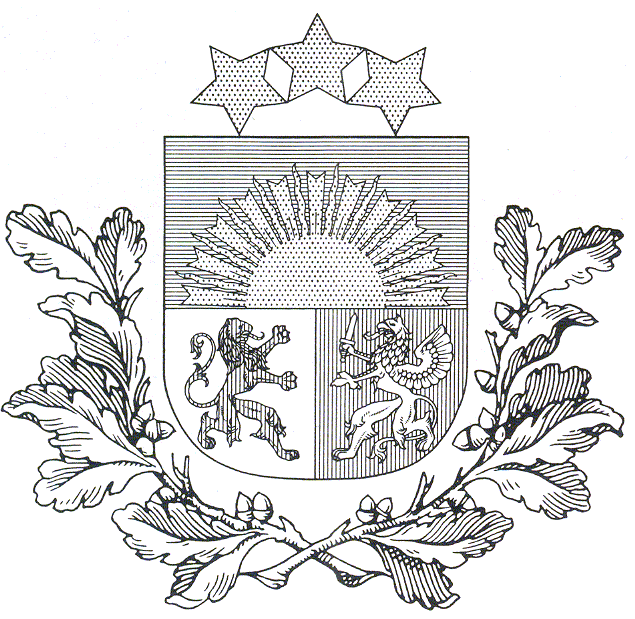 LATVIJAS REPUBLIKAIZGLĪTĪBAS UN ZINĀTNES MINISTRIJA„KANDAVAS LAUKSAIMNIECĪBAS TEHNIKUMS”Valteru ielā 6, Kandavā, Kandavas novadā,  LV-3120  tālr.: 63122502e-pasts: info@kandavastehnikums.lvKandavā25.11.2019. Nr.1Paziņojums par iepirkuma – “Kurināmās šķeldas iegāde Kandavas Lauksaimniecības tehnikuma katlu mājai 2019./2020. gada apkures sezonai” ID. Nr. KLT/2019/01Arezultātā pieņemto lēmumu:Pasūtītāja nosaukums: „Kandavas lauksaimniecības tehnikums”Adrese: Valteru ielā 6, Kandavā, LV – 3120, Tālrunis 63122502 Identifikācijas Nr. : KLT/2019/01A Iepirkuma priekšmets: Kurināmās šķeldas iegāde Kandavas Lauksaimniecības tehnikuma katlu mājai 2019./2020. gada apkures sezonaiSaņemto piedāvājumu skaits : 6Pretendenti, kam ir piešķirtas līguma slēgšanas tiesības:Pretendenti, kuru piedāvājumi ir noraidīti:Iepirkumu komisijas priekšsēdētājs                                                          A.D.FreimanisNosaukumsCena, EUR par ber. m3Summa, EUR par ber. 6300 m3Izņēmuma komentārs"Auto XXL" SIA11,9074970,00Zemākā cenaNosaukumsCena, EUR par ber. m3Summa, EUR par ber. 6300 m3Noraidīšanas iemesli"Bērzi Plus" SIA14,3790531,00Austāka cena par cita prenedenta piedāvāto"LUX WOOD" SIA13,8086940,00Austāka cena par cita prenedenta piedāvāto"Pusbroliai" UAB15,0094500,00Austāka cena par cita prenedenta piedāvātoSabiedrība ar ierobežotu atbildību "PRIEDAINE N"16,2510237,50Finanšu prasības: Summa BEZ PVN. Summa norādīta neprecīzi aprēķinot kopējo summu."TIKALA ID" SIA12,7580325,00Austāka cena par cita prenedenta piedāvāto